UWAGA ! Prosimy przesłać do Izby najpóźniej do 28.05  br.                                                                (e-mail: anna.skolek@oia.waw.pl) 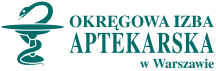 ...........................................................................                                                                                                                                                                                                            (pieczątka apteki ) KARTA ZGŁOSZENIAna zajęcia warsztatowe w ramach ciągłego szkolenia farmaceutówWarszawa ul. S. Żeromskiego 77 (IV piętro)Imię i Nazwisko ............................................................................ nr PWZ ...................................... tel. kom .....................................Adres e-mail: Nr  karty ciągłego szkolenia .....................................................................................                                                                                                                                                                                                           * zaznaczyć X															                                                                                                                                                                                                         ........................................................................................  (data i podpis)Datagodzinatematliczba pkt. ed.Potwierdzenie uczestnictwa*2.06.2019 r.(niedziela)10.00Farmaceuta w obliczu sytuacji kryzysowych w miejscu pracy - trudny klient, trudne sytuacje, ważne decyzjeprowadząca: mgr Monika Bartwicka			22.06.2019 r.(niedziela)10.00   Między zaangażowaniem i poczuciem satysfakcji z pracy a wypaleniem zawodowym. Źródła, objawy a także prewencja i możliwości działania w obliczu wypalenia zawodowego 		prowadzący: dr n. hum. Mateusz Zatorski2